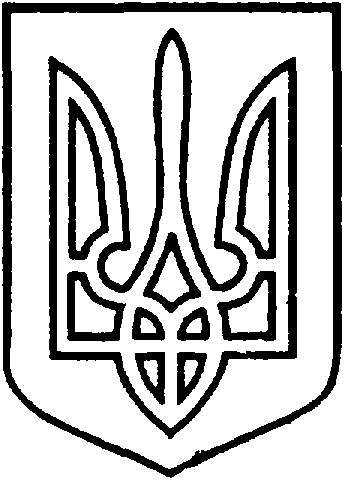 СЄВЄРОДОНЕЦЬКА МІСЬКА ВІЙСЬКОВО-ЦИВІЛЬНА АДМІНІСТРАЦІЯ  СЄВЄРОДОНЕЦЬКОГО РАЙОНУ  ЛУГАНСЬКОЇ  ОБЛАСТІРОЗПОРЯДЖЕННЯкерівника Сєвєродонецької міської  військово-цивільної адміністрації12  травня  2021                                                                                             № 730Про надання  дозволу на повторне розміщення літнього торгового майданчика  та  погодження  режиму  роботи  ФОП  Кунченко  С., за адресою: м. Сєвєродонецьк,  вул. Донецька, 36-А  (поруч з  кафе «Lotus»)Керуючись ч. 3 статті 6 Закону України «Про військово-цивільні адміністрації», п. «б» статті 30 Закону України «Про місцеве самоврядування в Україні», рішенням виконкому від 25.09.2018 № 627 «Про затвердження Порядку розміщення торгових майданчиків на території м. Сєвєродонецька», розпорядженням керівника ВЦА м. Сєвєродонецьк «Про затвердження Положення про порядок встановлення режиму роботи об’єктів торгівлі, ресторанного господарства та побутового обслуговування населення на території                          м. Сєвєродонецьк» (у новій редакції) від 07.12.2020 № 1163, рішенням шістдесят п’ятої (позачергової) сесії Сєвєродонецької міської ради сьомого скликання від 12.06.2019 № 3727 «Про затвердження Правил благоустрою території                                м. Сєвєродонецька  та  населених  пунктів,  що  входять  до складу Сєвєродонецької міської ради», розглянувши заяву фізичної особи – підприємця  Кунченко Софії Сергіївни від  29.04.2021  № 68137 / конфіденційна інформація / про розміщення літнього торгового майданчика (поруч з кафе «Lotus»), розташованого за адресою: м. Сєвєродонецьк, вул. Донецька, 36-А, враховуючи протокол  Комісії з розгляду питань розміщення тимчасових споруд та торгових майданчиків на території міста  Сєвєродонецька, № 2 від 12.05.2021, на підставі:/ конфіденційна інформація /зобовʼязую:Дозволити ФОП  Кунченко С. з 01.05.2021. до 30.10.2021 повторне розміщення літнього торгового майданчика, поруч з кафе «Lotus», розташованого за адресою: м. Сєвєродонецьк, вул.Донецька, 36-А, (торгова площа – 117,1  кв.м.).Встановити, погоджений з власником – фізичною особою – підприємцем  Кунченко   С., режим роботи літнього торгового майданчика, а саме:           з 11.00 до 22.00 без перерви та вихідних днів.            3.    Фізичній особі – підприємцю  Кунченко С. протягом 5 робочих днів, після отримання листа – погодження необхідно:          - укласти договір на вивіз твердих (рідких) побутових відходів (далі – Договір) із спеціалізованим підприємством, що має спеціалізований транспорт, згідно Правил благоустрою території  м. Сєвєродонецька та населених пунктів, що входять до складу Сєвєродонецької міської ради;           -  надати копії укладених договорів до відділу по контролю за благоустроєм та санітарним станом міста УЖКГ Сєвєродонецької міської ВЦА.         4.   Фізичній  особі – підприємцю Кунченко С., здійснювати прибирання території, прилеглої до літнього торгового майданчика, поруч з кафе «Lotus».          5.       Витяг з даного розпорядження підлягає оприлюдненню.        6.        Контроль за виконанням даного розпорядження покласти на   заступника керівника Сєвєродонецької міської військово-цивільної адміністрації Олега КУЗЬМІНОВА.Керівник Сєвєродонецької міськоївійськово-цивільної адміністрації  		                       Олександр СТРЮК 